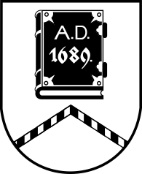 ALŪKSNES NOVADA PAŠVALDĪBADZĪVOKĻU KOMISIJADārza iela 11, Alūksne, Alūksnes novads, LV – 4301, tālrunis 64381496, e-pasts dome@aluksne.lvSĒDES PROTOKOLSAlūksnē2024. gada 3. aprīlī								     	        Nr. 7Sēdi sāk plkst. 10.00, sēdi beidz plkst. 12:00Sēdi vada: Dzīvokļu komisijas priekšsēdētāja vietniece Evita BONDARESēdi protokolē: Centrālās administrācijas komisiju sekretāre Maija SLIŅĶESēdē piedalās komisijas locekļi:Evita BONDAREAnna GAILIŠARimma MELLENBERGA Sēdē nepiedalās:Daiga JURSA – pārejoša darbnespējaSēdē piedalās uzaicinātie:[..] Sēde pasludināta par slēgtu. Darba kārtība, pieņemtie lēmumi un sēdes protokolā fiksētā sēdes dalībnieku diskusija netiek publiskota, pamatojoties uz Pašvaldību likuma 27. panta ceturto daļu, jo satur ierobežotas pieejamības informāciju.Sēdē tiks izskatīti:5 jautājumi par dzīvojamās telpas īres līguma pagarināšanu.4 gadījumos pieņemts lēmums pagarināt īres līgumu. 1 gadījumā jautājuma izskatīšana atlikta.1 jautājums par palīdzības sniegšanu dzīvokļa jautājumu risināšanā.Pieņemts lēmums par personas iekļaušanu palīdzības reģistrā.1 jautājums par dzīvojamās telpas Alūksnē, Alūksnes novadā izīrēšanu.Pieņemts lēmums izīrēt dzīvojamo telpu uz sākotnējo termiņu – 3 mēneši.1 jautājums par atteikumu no dzīvojamās telpas īres piedāvājuma.Pieņemts lēmums atzīt atteikumu par pamatotu.3 jautājumi par personu izslēgšanu no palīdzības reģistra.Pieņemti lēmumi par personu izslēģšanu no palīdzības reģistra.1 sūdzība par dzīvojamās telpas īrnieku.Jautājuma izskatīšana atlikta papildu informācijas noskaidrošanai.Sēdi beidz plkst.12.00 Sēdi vadīja			(personiskais paraksts)		E.BONDARESēdi protokolēja		(personiskais paraksts)		M.SLIŅĶESēdē piedalījās 		(personiskais paraksts)		A.GAILIŠA				(personiskais paraksts)		R.MELLENBERGA	